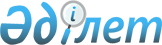 О внесении изменений в решение Шымкентского городского маслихата от 28 марта 2012 года № 4/33-5с "Об утверждении размера и порядка оказания жилищной помощи малообеспеченным семьям (гражданам) по городу Шымкент"
					
			Утративший силу
			
			
		
					Решение Шымкентского городского маслихата Южно-Казахстанской области от 10 июня 2013 года № 21/144-5с. Зарегистрировано Департаментом юстиции Южно-Казахстанской области 3 июля 2013 года № 2320. Утратило силу решением Шымкентского городского маслихата Южно-Казахстанской области от 31 марта 2017 года № 15/132-6с      Сноска. Утратило силу решением Шымкентского городского маслихата Южно-Казахстанской области от 31.03.2017 № 15/132-6с (вводится в действие по истечении десяти календарных дней после дня его первого официального опубликования).

      В соответствии с подпунктом 15) пункта 1 статьи 6 Закона Республики Казахстан от 23 января 2001 года "О местном государственном управлении и самоуправлении в Республике Казахстан", пунктом 2 статьи 97 Закона Республики Казахстан от 16 апреля 1997 года "О жилищных отношениях", подпунктом 2-1) пункта 1 статьи 43 Закона Республики Казахстан от 24 марта 1998 года "О нормативных правовых актах", Правилами предоставления жилищной помощи, утвержденных постановлением Правительства Республики Казахстан от 30 декабря 2009 года № 2314 и Правилами компенсации повышения тарифов абонентской платы за оказание услуг телекоммуникаций социально защищаемым гражданам, утвержденных постановлением Правительства Республики Казахстан от 14 апреля 2009 года № 512, городской маслихат РЕШИЛ:

      1. Внести в решение Шымкентского городского маслихата от 28 марта 2012 года № 4/33-5с "Об утверждении размера и порядка оказания жилищной помощи малообеспеченным семьям (гражданам) по городу Шымкент" (зарегистрировано в Реестре государственной регистрации нормативных правовых актов за № 14-1-160, опубликовано 11 мая 2012 года в газете "Панорама Шымкента") следующие изменения:

      в размерах и порядках оказания жилищной помощи малообеспеченным семьям (гражданам) по городу Шымкент, утвержденных указанным решением:

      в подпункт 8) пункта 5 и пункт 17 внесены изменения на казахском языке, текст на русском языке не меняется.

      2. Настоящее решение вводится в действие по истечении десяти календарных дней после дня его первого официального опубликования.


					© 2012. РГП на ПХВ «Институт законодательства и правовой информации Республики Казахстан» Министерства юстиции Республики Казахстан
				
      Председатель сессии

      городского маслихата

Н.Бухарбаев

      Секретарь городского

      маслихата

Н.Бекназаров
